Publicado en Ciudad de México  el 18/11/2019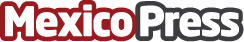 Invisalign : alineadores dentales, la innovación en tratamientos de alta estética en La Clínica Dental El 70% de las personas que requieren un tratamiento de ortodoncia no conocen el procedimiento. De las personas que llegan buscando un tratamiento de alta estética, el 90% son mujeresDatos de contacto:Alejandra PérezComunidad mexicana enfocada en crear una experiencia diferente para visitar el dentista  5519594802Nota de prensa publicada en: https://www.mexicopress.com.mx/invisalign-alineadores-dentales-la-innovacion Categorías: Medicina Software Medicina alternativa Belleza Odontología http://www.mexicopress.com.mx